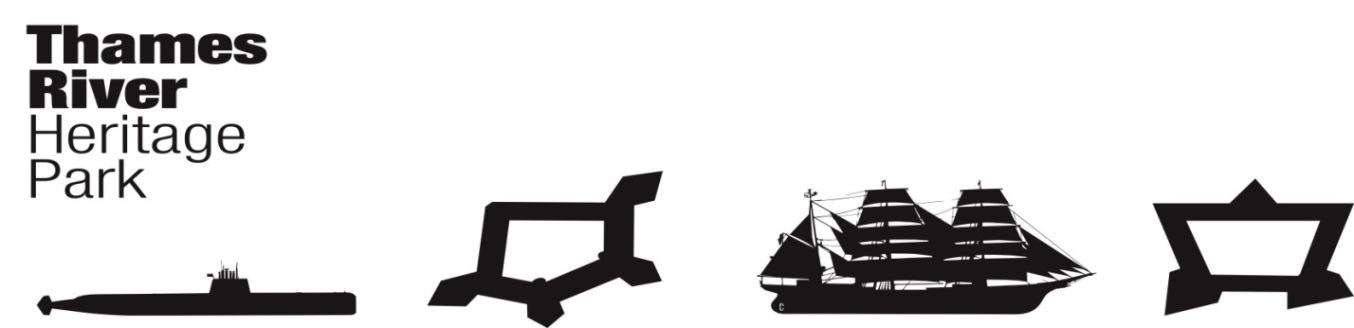 Thames River Heritage ParkTransition Team Special Meeting16 April 20163:00PM (1500 Hrs)City of Groton Municipal Building295 Meridian St., GrotonGroton, ConnecticutMINUTESAttendance: Chris Cox (Chair), Penny Parsekian, Pamela Aey Adams (Secretary), Brent Eugenides, , Marian Galbraith, Paige R. Bronk, Richard Grahn, Joseph Selinger, James Butler, Deborah Donovan, Robert RossCall to Order: C. Cox	Chairman Cox called the meeting to order at 3:05PMSpecial Meeting Purpose: The purpose of this meeting is to review the conceptual agreement, discuss the provisions of the Agreement and endorse the provisions of the Agreement between the Southeastern Connecticut Council of Governments (SCCOG) and the Thames River Heritage Park (TRHP) Water Taxi Operators (Jacalyn & David Dietrich).Question as to the status of the TRHP’s incorporation as a 501c3 not-for-profit corporation.  J. Selinger reports that the TRHP has been formed as a non-stock Corporation with the Connecticut Secretary of State, but has not yet registered with the IRS as a 501c3 organization and, is working on the submission of an application to the IRS for that purpose.J. Selinger is serving the TRHPTT’s  pro bono legal council MM: J. Butler – Motion that the TRHPTT go into Executive Session at 3:10PM so that details of the Agreement can be discussed.MS: M. GalbraithVote: All in favorMM: J. Butler – Motion that the TRHPTT end Executive Session at 3:35PMMS: P. ParsekianVOTE: All in favorMM: C. Cox – Motion that the TRHPTT vote to endorse the retention of the Thames River Water Taxi, LLC as their water taxi operator for 2016 using the contract summarized in the memorandum presented to the TRHPTT on 18 April 2016 by the Water Taxi Committee, pursuant to the terms and conditions cited therein.MS: M. GalbraithVote:  10 in favor, 0 opposed, 1 abstentionP. Bronk - Questions about ticket sales and accounting.	How will monthly receipts be reconciled? A log will be kept on the vessel(s) recording # 	passengers and type of ticket sold.	Will Water Taxi keep a regular schedule even during inclement weather? Yes, the operator will be 	required to operate during scheduled hours including rainy days.  (Extreme/dangerous weather 	events can suspend operation.)	Where will tickets be sold?  Daily tickets will be sold on the boat.  Season passes or Groups sales 	may be sold in another location.P. Adams asked about damage/maintenance of the docks.	Operator will be responsible for any damage that they may cause to the docks during operation.  	Acts of vandalism will be handled through mutual agreement with sites.Adjourn:  3:40PMMM: C. CoxMS: P. ParsekianVote: All in favorRespectfully submitted,Pamela Aey AdamsSecretary